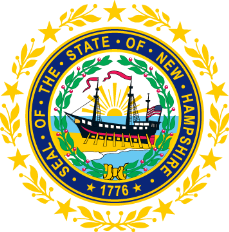 STATEWIDE INDEPENDENT LIVING COUNCILNovember 18, 2020 1:00 p.m. – 2:30 p.m.ZOOMAGENDACarrie Dudley, Chair1:00 – 2:30 pm SILC MeetingIntroductions and Roll Call Approval of Minutes of 9/16 Full SILC Meeting 2021-2023 SPIL Discussion on required changesWhat are the required changesDiscussion of consequencesCommittee Formation DiscussionGovernance AdvocacyMembershipOld Business New Business Adjournment NEXT SILC MEETING –Wednesday, January 13th on ZOOM